PROJETO: 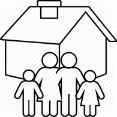 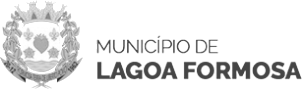 “EM CASA TAMBÉM SE APRENDE”           			 PORTUGUÊS - 3º ANO DO ENSINO FUNDAMENTAL___________________________________________________________________________ATIVIDADE  1 – Data: 09/09/2020ALUNO (A):___________________________________________________________________________HUMM...BOM APETITE!1. Leia a receita do Sorvete de abacate:                  Ingredientes2 xícaras de abacate amassado                                                     1 lata de leite condensado2 xícaras de sopa de suco de limão                Modo de fazerColoque todos os ingredientes no copo do liquidificador e bata até obter uma mistura homogênea.Despeje em forminhas de gelo.Leve ao congelador ou no freezer para gelar e... bom apetite!                                                                                                                                                                             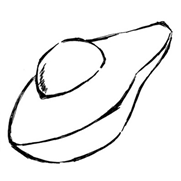 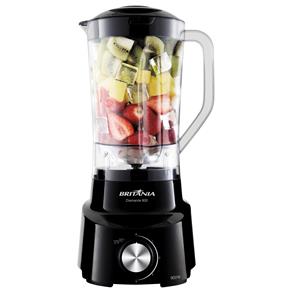 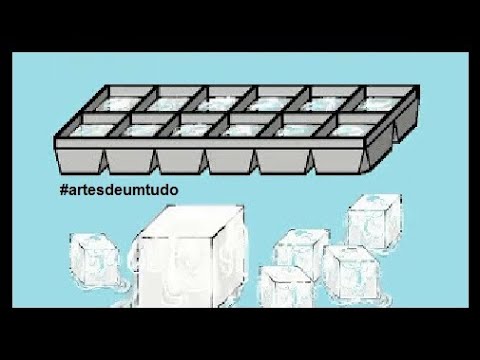 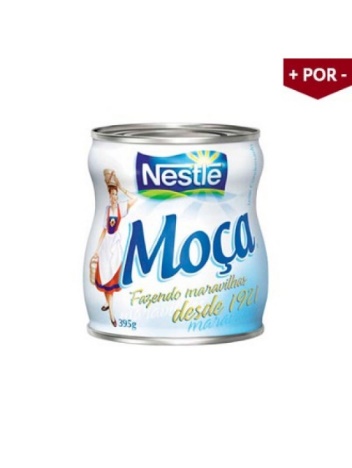 2. Responda:a. Para que serve uma receita? _______________________________________________________________________________________________________________________________________________b. Quem costuma ler receitas culinárias? ____________________________________________________c. Para que servem as imagens que acompanham a receita? _______________________________________________________________________________________________________________________3. Circule na receita a parte que indica a quantidade de cada ingrediente.4. Faz diferença usar a colher de chá como medida em vez de a colher de sopa?(      ) não, pois as duas medidas são colheres.(      ) sim, pois as colheres são de tamanhos diferentes.5. Releia a última parte do modo de fazer:Como essa frase poderia ser completada? Marque:(    ) espere virar sorvete.(    ) Despeje cobertura de chocolate.6. Escreva o nome de três frutas que poderiam substituir o abacate:____________________,  ______________________________, _______________________  7. Na sua opinião, essa receita poderia ser feita por uma criança? Por quê?_____________________________________________________________________________________8. Marque a alternativa adequada: Os ingredientes são dispostos em forma de lista para: (   ) facilitar a leitura e a separação dos ingredientes. (   ) deixar o texto mais bonito.9. Releia o Modo de fazer da receita do sorvete.Uma das palavras que indicam as ações a serem feitas está destacada. Sublinhe as demais.10. Marque a alternativa adequada: A função de uma receita culinária é:              (  ) divertir                  (  ) contar um fato                      (   ) instruir, orientarVocê gosta de ovo? Ele pode ser preparado de várias formas e é ingrediente de várias receitas. 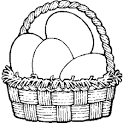 Tudo sobre os ovosO ovo é um dos alimentos mais saudáveis que existem.Pode-se comer ovo puro cozido, frito, mexido [...].Além disso, é um ingrediente essencial em diversas receitas, como omeletes, panquecas, bolos e tortas. [...]Mas seu maior benefício não está na versatilidade, e sim nos nutrientes. Afinal, não importa se o ovo é de codorna ou de galinha, já que todos são ótimas fontes de proteínas, vitaminas e minerais. Inclusive, esse alimento é quase um polivitamínico natural, pois possui boas quantidades de vitaminas A, D, E e do complexo B. Isso significa que, de uma forma geral, é um bom antioxidante, evitando o envelhecimento precoce e o desenvolvimento de doenças crônicas, como câncer.1. Cite duas receitas que você conhece que têm ovo como ingrediente:_____________________________________________________________________________________2. Quais são as vitaminas presentes no ovo?_____________________________________________________________________________________3. Quais são os animais que fornecem ovos para o consumo humano?_____________________________________________________________________________________4. O que o consumo do ovo pode evitar?_____________________________________________________________________________________5. Cite outros alimentos saudáveis que fazem parte da sua alimentação:_____________________________________________________________________________________6. Quais alimentos que você come muito e deveria evitar porque não são saudáveis?_____________________________________________________________________________________PROJETO: “EM CASA TAMBÉM SE APRENDE”           			 PORTUGUÊS - 3º ANO DO ENSINO FUNDAMENTAL___________________________________________________________________________ATIVIDADE  2 – Data: 10/09/2020ALUNO (A):___________________________________________________________________________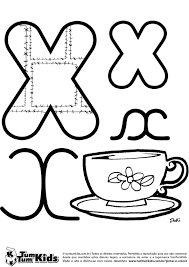 COM QUE LETRA?Os Sons do x:A letra x pode representar diferentes sons. Som de ch-      caxumba, enxame, xereta.Som de z-     exército, exigente, exame.Som de s-     texto, experiência, explicação.Som de cs-   maxilar, táxi, fixar.1. Leia em voz alta as palavras com x e organize-as copiando de acordo com a indicação abaixo: 2. Das palavras a seguir, quais você usa com maior frequência? Copie._____________________________________________________________________________________3. Escolha uma das palavras acima e forme uma frase:____________________________________________________________________________________4. Leia as palavras do quadro e circule a intrusa em cada coluna:5. Decifre as frases e reescreva-as abaixo: 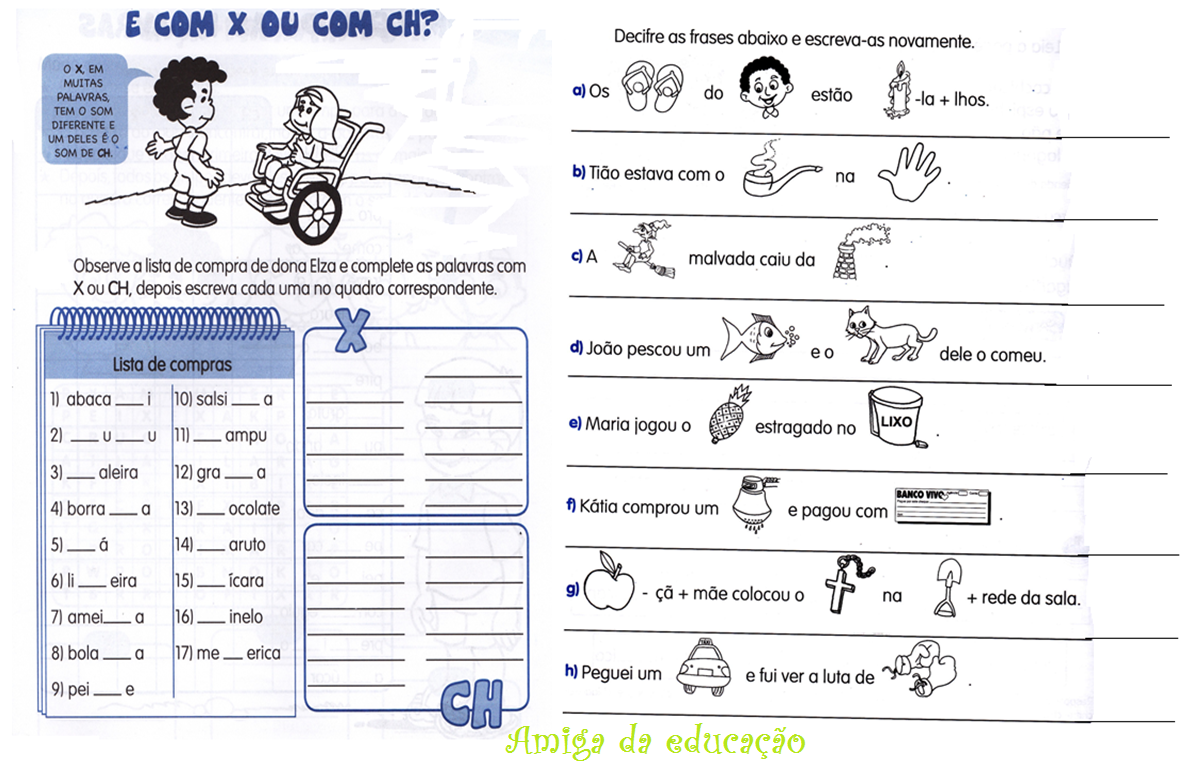 ____________________________________________________________________________________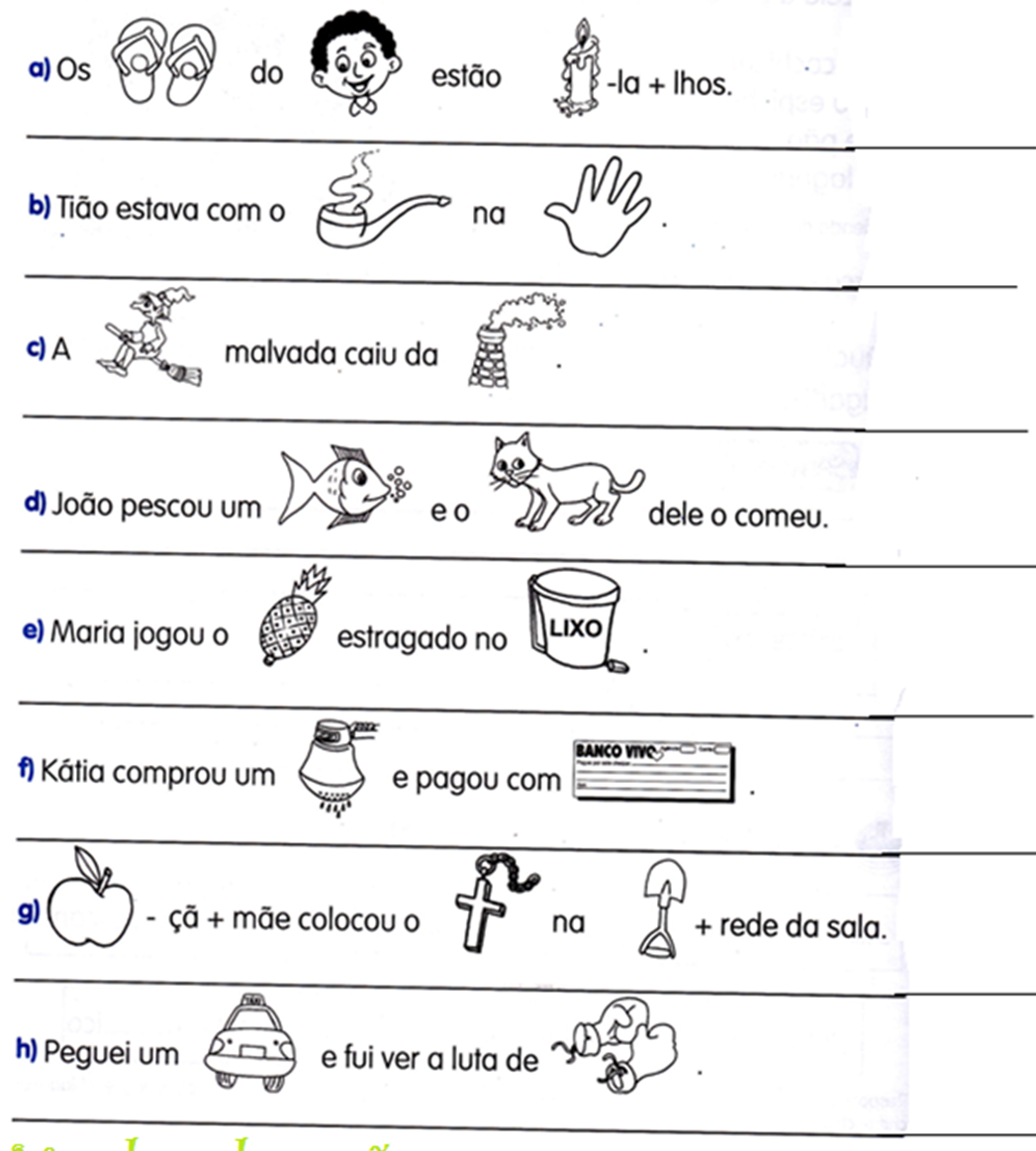 ___________________________________________________________________________________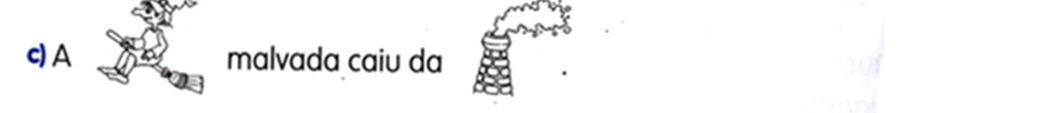 __________________________________________________________________________________d)                                   ___________________________________________________________________________________6. Complete com a letra faltante e relacione com o som correto do X: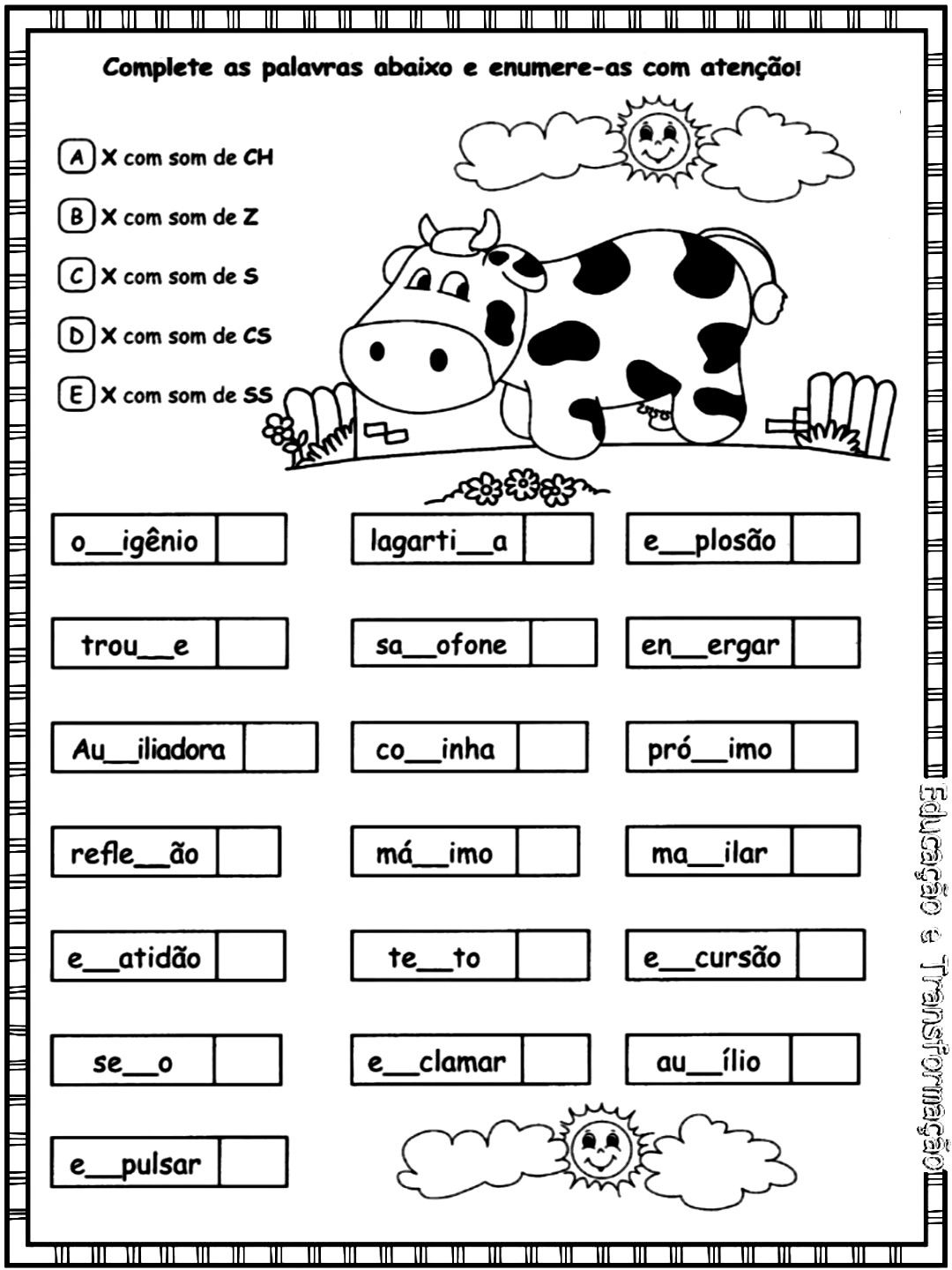 PROJETO: “EM CASA TAMBÉM SE APRENDE”           			 PORTUGUÊS - 3º ANO DO ENSINO FUNDAMENTAL___________________________________________________________________________                                               ATIVIDADE  3 – Data: 11/09/2020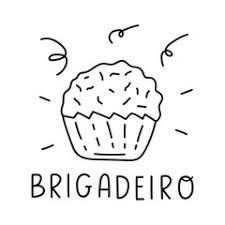 Leia a Receita culinária: BrigadeiroIngredientes: 1 lata de leite condensado5 colheres de sopa de achocolatado em pó.1 colher de sopa de manteigaChocolate granulado.  Modo de fazer1. Numa panela junte o leite condensado, o achocolatado em pó e a manteiga. 2. Leve ao fogo brando, mexendo sempre com uma colher de pau.3.  Quando a massa desprender do fundo da panela, passe-o para um prato e deixe esfriar.4. Unte as mãos com manteiga, faça as bolinhas, passando-as pelo chocolate granulado.5. Coloque os brigadeiros em forminhas de papel alumínio e delicie-as.1. Como chamamos esse tipo de texto? _________________________________________________2. Em quantas partes este texto é dividido? ______________________________________________3. Quais são essas partes?  _________________________________, __________________________4.Todas as opções abaixo são sinônimos de untar, exceto:          (  ) olear                                 (  ) engordurar                   (  ) limpar5. Qual é o ingrediente usado em maior quantidade na receita? _____________________________6. Quais são os ingredientes usados na receita? _____________________________________________________________________________________________________________________________7. O que você entende por fogo brando? __________________________________________________8. Leia as dicas e responda: Tem quatro sílabas. Pode ser em pó ou em barras. Pode ser branco ou preto e é uma delícia.  O que é? _____________________________________________________________________________9. Retire da receita do Brigadeiro duas palavras:Polissílabas- _______________________________, ______________________________________Dissílabas - _________________________________, ____________________________________Monossílabas- _______________________________, _____________________________________Trissílabas-   _______________________________, ______________________________________10. Agora vamos relembrar um pouquinho sobre acentuação gráfica: no quadro abaixo, pinte as palavras que têm acento agudo e copie as que têm acento circunflexo:      ______________________________________________________________________________________________________________________________________________________________________________________________________________________________________________11. Leia o texto abaixo e circule as palavras acentuadas:	Um dia, Aladim descobriu que, esfregando aquela lâmpada velha, saía de dentro um gênio, capaz das maiores proezas.	Adadim continuou vivendo modestamente. De vez em quando chamava o gênio e pedia a ele apenas o que precisava: as vezes um lápis, um café, um tênis, um médico ou outra coisa que precisava naquele momento.	Um dia, Aladim viu a filha do sultão e ficou apaixonadíssimo.	Mas para casar com a filha do sultão era preciso ser muito riquíssimo.	Aladim então, apelou para o gênio. Pediu roupas, castelo, ouro, jóias e escravos. Cavalos, presentes para o sultão e nem sei mais o quê.	Aladim casou com a princesa e foi muito feliz, durante muito tempo.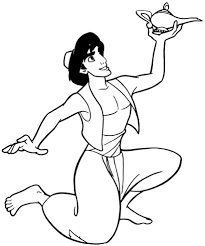 12. Agora copie as palavras que você circulou:______________________________________________________________________________________________________________________________13. Escolha uma das palavras que você copiou e faça uma bela frase:______________________________________________________________14. Compele as frases com as palavras do quadro: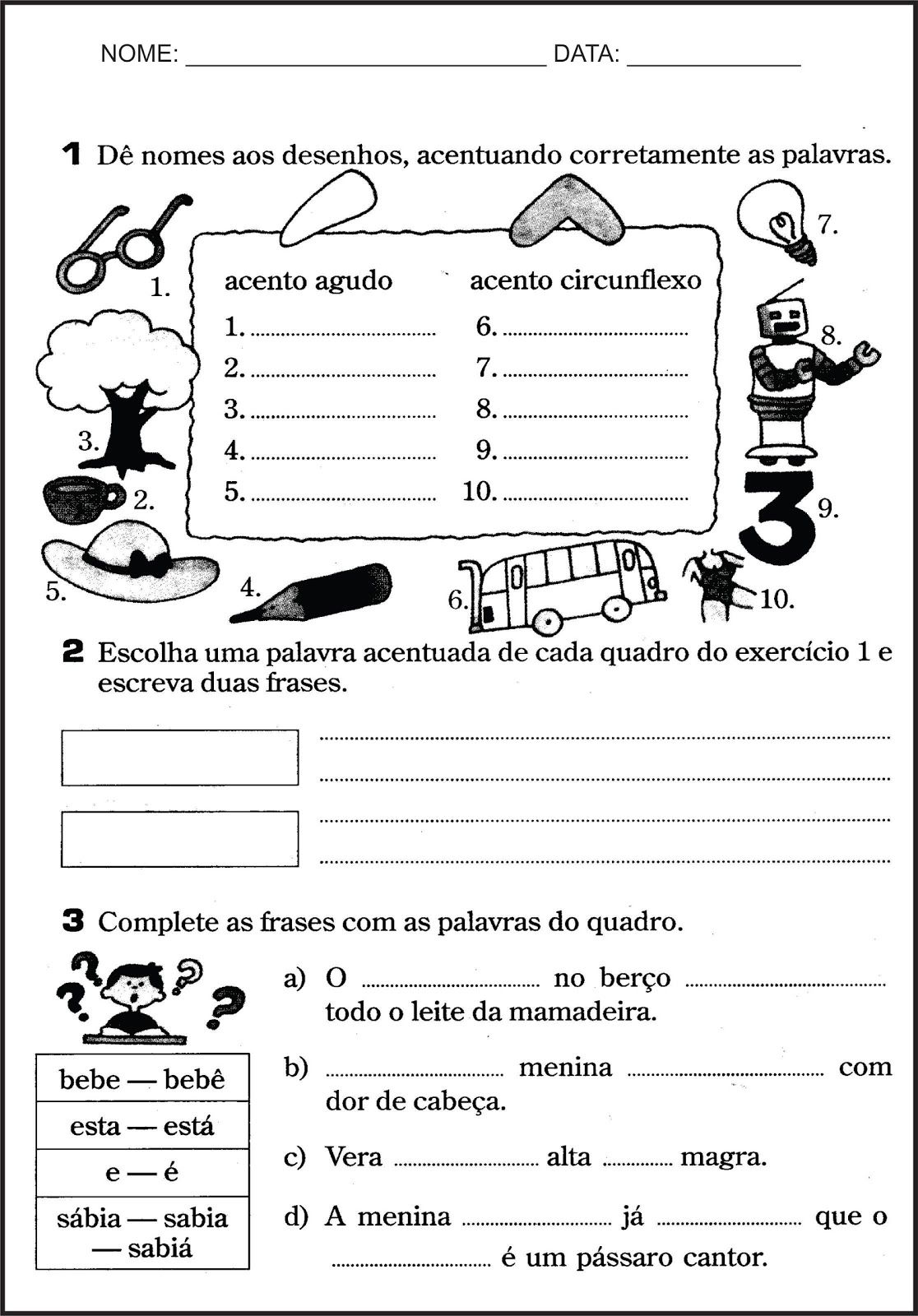 PROJETO: “EM CASA TAMBÉM SE APRENDE”           			 PORTUGUÊS - 3º ANO DO ENSINO FUNDAMENTAL___________________________________________________________________________                                               ATIVIDADE  4 – Data: 14/09/2020TEATRO      É uma forma de arte em que um ator ou conjunto de atores, interpreta uma história ou atividades para o público em um determinado lugar. Com o auxílio de situações improvisadas, de diretores e técnicos.       O espetáculo tem como objetivo apresentar uma situação e despertar sentimentos no público.      Teatro é também o termo usado para o local onde há espetáculos dramáticos, apresentações etc.Vamos ler uma cena de teatro? Busca ao Tesouro de Monteiro Lobato:1ª CENADona Benta: Bom dia! (ou Boa tarde). Gosto muito de contar histórias para as crianças. Hoje estou aqui para contar mais uma história muito interessante a vocês. É a história de um tesouro escondido. Um tesouro muito valioso. Todos que tinham alguns problemas e tocassem naquele tesouro, os problemas desapareciam. A nossa história começa quando Pedrinho sonha numa noite de luar.Pedrinho: (Deitado em sua caminha, luar ao fundo, a boneca Emília entra)Emília: Pedrinho, acorda. Você tem uma grande missão a realizar.Pedrinho: O quê? (acordando) Quem está falando?Emília: Sou eu, a boneca Emília. Não me conhece mais não? Sou a boneca de Narizinho.Pedrinho: Boneca Emília? Mas bonecas não falam. Deve ser um sonho. Vou voltar a dormir. (deita-se)Emília: Será que eu vou ter que beliscar o seu bumbum?Pedrinho: Acho bom, pra eu ter certeza que não é um sonho.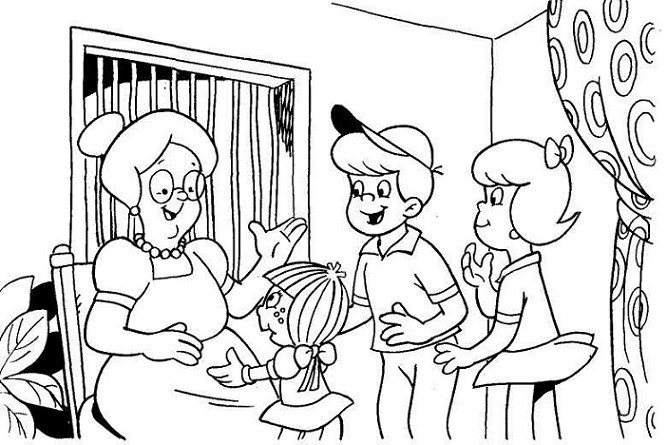 Emília: (Se aproxima e belisca o seu bumbum)Pedrinho: Ai, doeu sabia!Emília: Você não pediu?Pedrinho: Pedi, mas não precisava exagerar. Emília: E então, está preparado?Pedrinho: Preparado pra quê?Emília: Preparado para encontrar um grande tesouro.Pedrinho: Tesouro? Que tesouro?Emília: O que você vai procurar.Pedrinho: Mas é necessário que eu vá mesmo? Por que eu?Emília: Porque você foi o escolhido.Pedrinho: Essa história não está me cheirando bem. Mas se é para o bem de todos, diga aos seus superiores que eu vou.2ª CENADona Benta: Pedrinho, então, juntou as suas coisas de viagem, colocou em uma maletinha e saiu estrada a fora, em busca daquele tal tesouro. Mas quando ele estava no meio do caminho, descobriu que não tinha pego as pistas, e imaginou...Pedrinho: Caramba, mas pra que lado eu vou? Pra lá ou para cá? Estou perdido. E agora! O que faço?Visconde: (entrando) Bom dia Pedrinho? Pra onde você está indo?Pedrinho: Não sei. Acho que me perdi. Eu tinha que encontrar um grande tesouro, mas não me deram as pistas.Visconde: Que tesouro é esse?Pedrinho: Não sei te informar, só sei que é um grande tesouro.Visconde: Posso ir com você?Pedrinho: Eu acho que pode.Visconde: Então vamos por ali. Acho que sei o caminho. (sai na frente)Pedrinho: Mas como que ele sabe o caminho? (sai também)3ª CENADona Benta: Mas eis que naquela estrada uma vilã muito ruim resolve aparecer para atrapalhar tudo. Porque ela tinha muito interesse naquele tesouro. Era a bruxa Cuca.Cuca: Então quer dizer que esses dois estão indo procurar um grande tesouro. Pois fiquem sabendo que eu também estou procurando esse tesouro. Ele é muito valioso. É mágico. E como eu já sei fazer algumas mágicas, com ele vou fazer muito mais, e serei a Dona do Sítio do Pica-pau amarelo. Mas sozinha acho que não vou conseguir, preciso de um aliado. (aparece o Saci) Acho que já encontrei alguém.Saci: Bom dia Cuca? O que está fazendo por aqui?Cuca: Procurando um grande tesouro. Um super tesouro. Um baita de um tesouro. Será que você não podia me ajudar, não?Saci: Ajudar? Eu? Será que eu devo? O que vocês acham crianças?Cuca: Repartirei a metade com você, está bem?Saci: A metade? Um grande tesouro? Quem sabe assim com esse grande tesouro eu não consigo melhorar a minha aparência... Então eu vou.1. Que personagens atuam nessas cenas? ___________________________________________________________________________________________________________________________________2. Qual era a grande missão de Pedrinho? __________________________________________________________________________________________________________________________________3. Na sua opinião: Qual é o tesouro que Pedrinho está procurando? _______________________________________________________________________________________________________________4. Quem se oferece para ajudar Pedrinho a encontrar o caminho que o levará ao tesouro?___________________________________________________________________________________5. Por que Dona Cuca também estava interessada em encontrar o tesouro? __________________________________________________________________________________6. Quem foi o aliado da Cuca? ________________________________________________________7. Como você acha que termina essa história? Escreva a 4ª CENA desse teatro terminando a história da BUSCA AO TESOURO:__________________________________________________________________________________________________________________________________________________________________________________________________________________________________________________________________________________________________________________________________________________________________________________________________________________________________________________________________________________________________________________________________________________________________________________________________________________________________________________________________________________________________________________________________________________________________________________________________________________________________________________________________________________                Leve ao congelador ou ao freezer para gelar e ...       Coloque todos os ingredientes no copo do liquidificador e bata até obter uma mistura homogênea.       Despeje em forminhas de gelo.       Leve ao congelador ou ao freezer para gelar e ...                         boxe                   oxigênio          próximo            peixe             caixa            exemplo         exagero             máximo           explosão           exame           táxi               baixo     Sons de z         Sons de cs      Sons de s       Sons de ch        Próximo                 crucifixo                          excelente                              abacaxi        Texto                      luxo                                queixo                                   exame                    tórax            axila            roxo             exército             êxodo             enxada          texto          faxina          têxtil          oxigênio          exato          exercícioChapéuVigilânciaMáquinaCamelôCachêMilênioFubáCalendárioBaúVocêRobôMágicoAbóboraLápisComplô 